Unidad de Restitución de Tierras Portales Web, Intranet y NiñosManual de Usuario Final Portal web - Atención al CiudadanoTabla de ContenidoHomeLa Unidad	Información básica del portal estatal	¿Quiénes somos?	Misión y Visión	Objetivos y Funciones	Organigram	Directorio Entidades del Sector	Directorio Entidades de Interés 	Director	Subdirectora	Secretaría General	Normatividad	Ofertas de Empleo	Asignaciones Salariales 	Manual de FuncionesEvaluación del desempeño / Acuerdos de gestiónInformación para población vulnerableProgramas SocialesInforme de ArchivoDirectiva del Sector Agropecuario en materia de Restitución de TierrasPlan Estratégico Talento HumanoPlanes y proyectos	Planes		Plan estratégico		Planes de compras			Planes de acción		Plan de capacitación		Otros planes		Planes de bienestar		Planes anticorrupción	Programas y proyectos		Proyectos 2012		Proyectos 2013		Proyectos 2014		Programa de gestión DocumentalFinanciera y Contable	Presupuestos 2014	Información histórica de presupuestos	Estados financieros	Presupuesto 2013	Presupuesto 2012Sala de Prensa	Noticias	ImágenesVídeosAudiosRedes socialesPublicacionesConvocatoriasRendición de CuentasInformes de gestiónRendición de cuentasEntes de control que vigilan a la entidadMetas e indicadores de gestiónPlanes de mejoramientoReportes de control internoInformes de empalmeInforme de demandasAtención al ciudadano	Glosario de términos	Ayudas para navegar en el sitio	Blogs	Foros	ChatSistema de contacto y PQRDsConsulta de TrámitesServicios de atención en líneaSuscripción a servicios de informaciónOferta de empleosTrámites y serviciosNotificacion judicialCalendario de actividadesMapa de procesosWikiPreguntas y respuestas frecuentesChatPara el acceso a la sección de Chat, el usuario debe dirigirse a  la pestaña Atención al Ciudadano, luego dirigirse a la parte de Chat como indica la siguiente figura: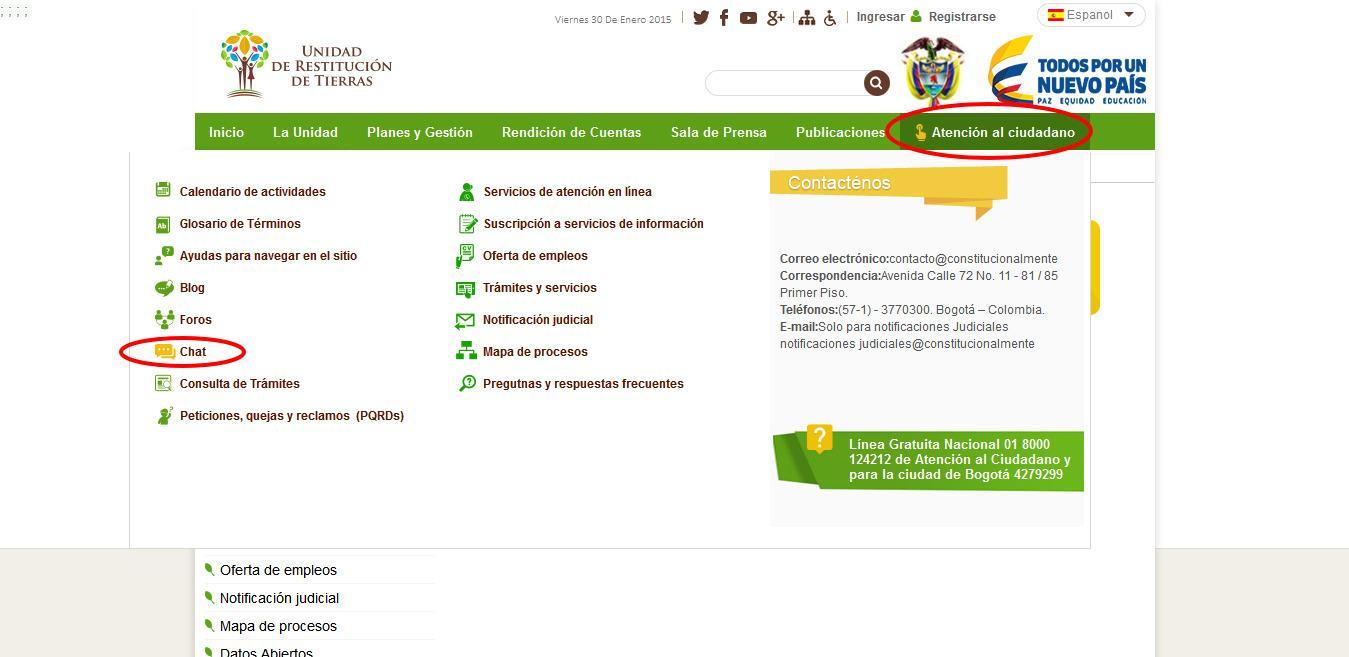 Posteriormente el usuario debe estar registrado para poder iniciar el chat, para acceder a su cuenta debe presionar el botón Acceder.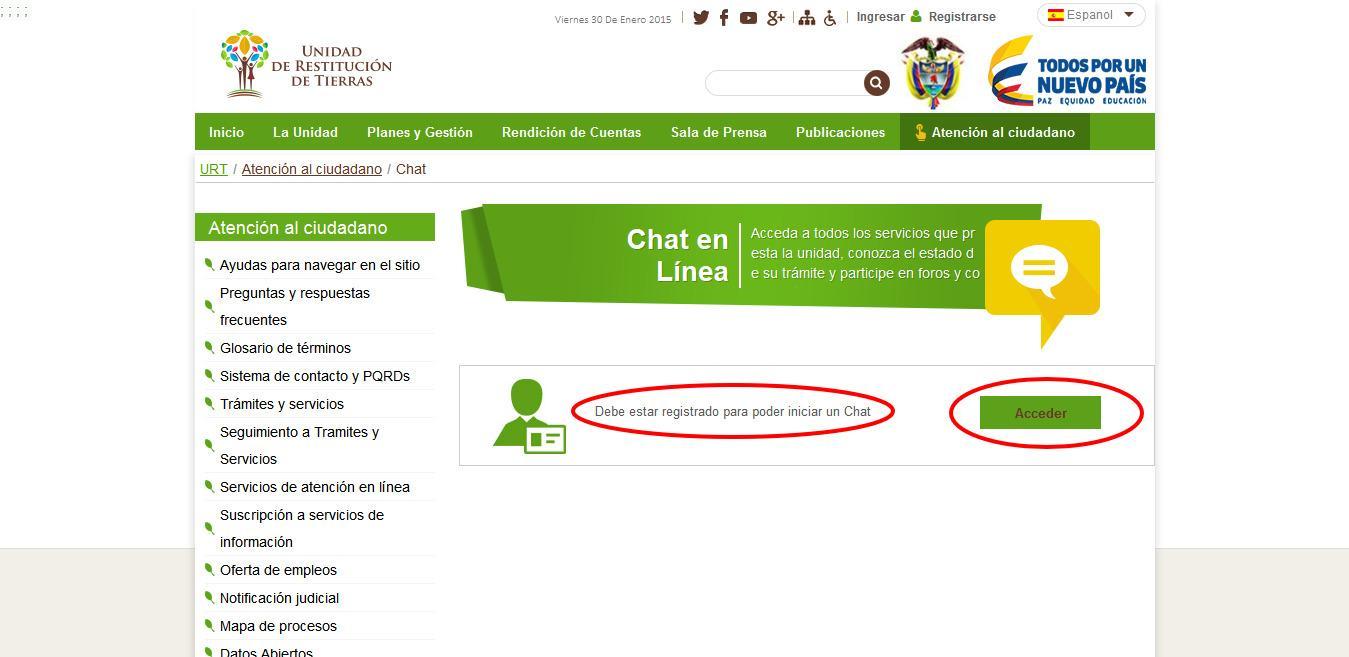 El usuario debe ingresar el nombre de usuario y su contraseña y luego presionar el botón Ingresar.   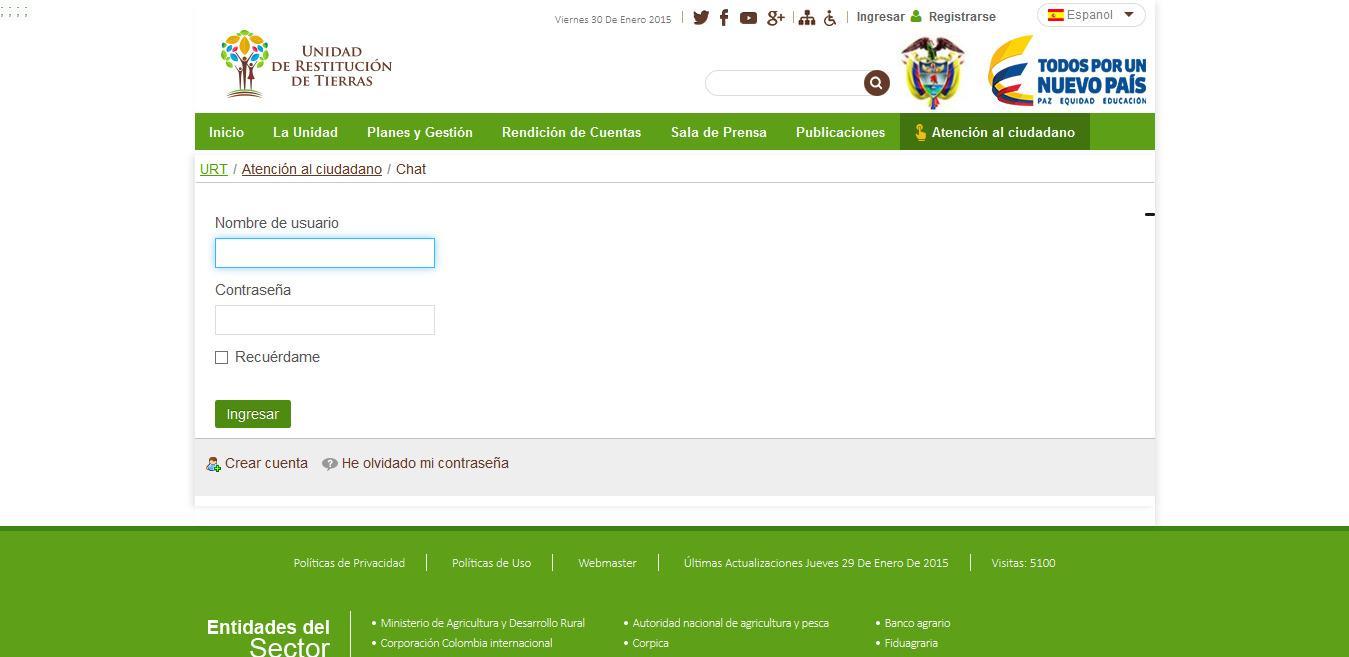 El usuario tiene la opción de acceder a determinado tema de chat seleccionando la caja de texto desplegable como indica la figura.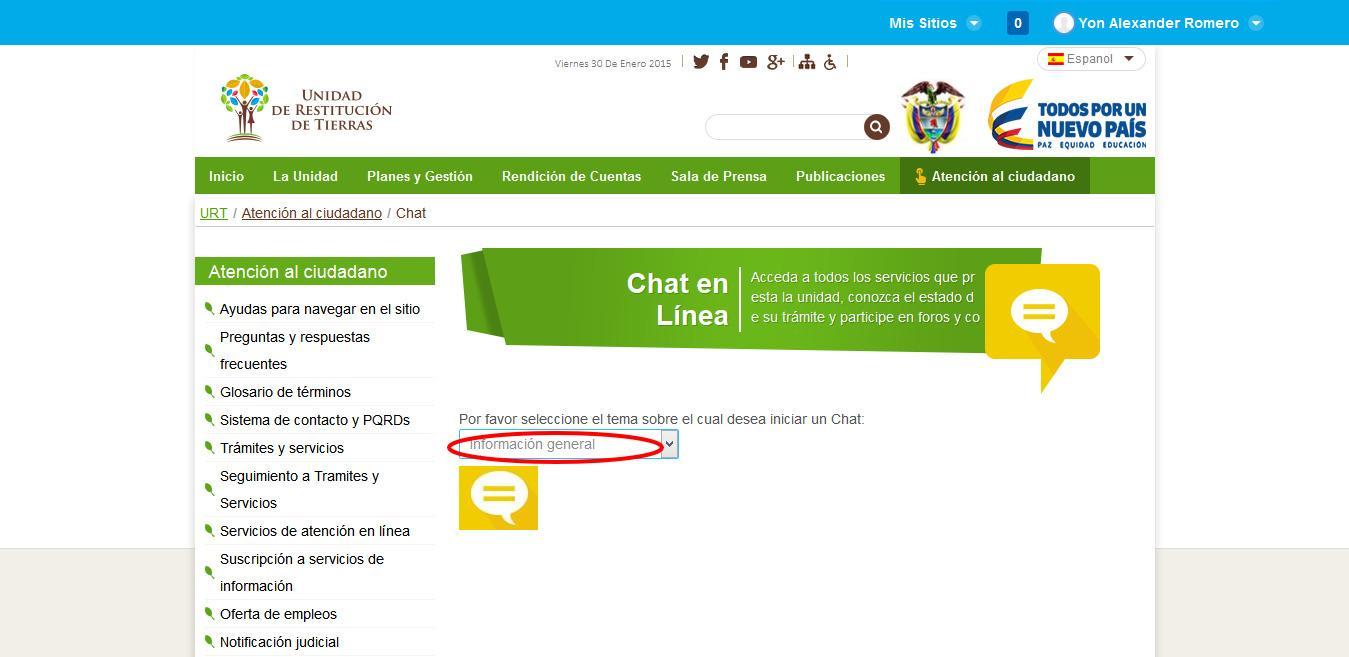 El usuario puede seleccionar determinado tema de la caja de texto desplegable como (Información general, Información del estado de su proceso de restitución, Denunciar un hecho relacionado con el proceso de restitución, Colocar una petición o queja o reclamo).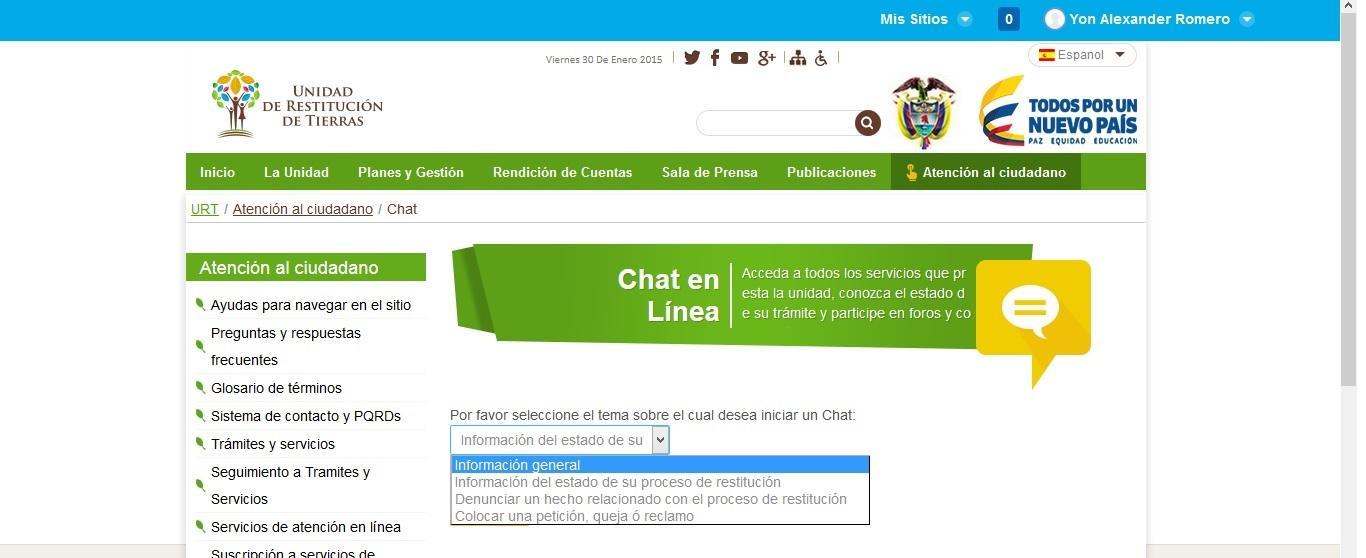 Luego el usuario debe presionar click en el botón amarillo de mensaje como indica la figura: 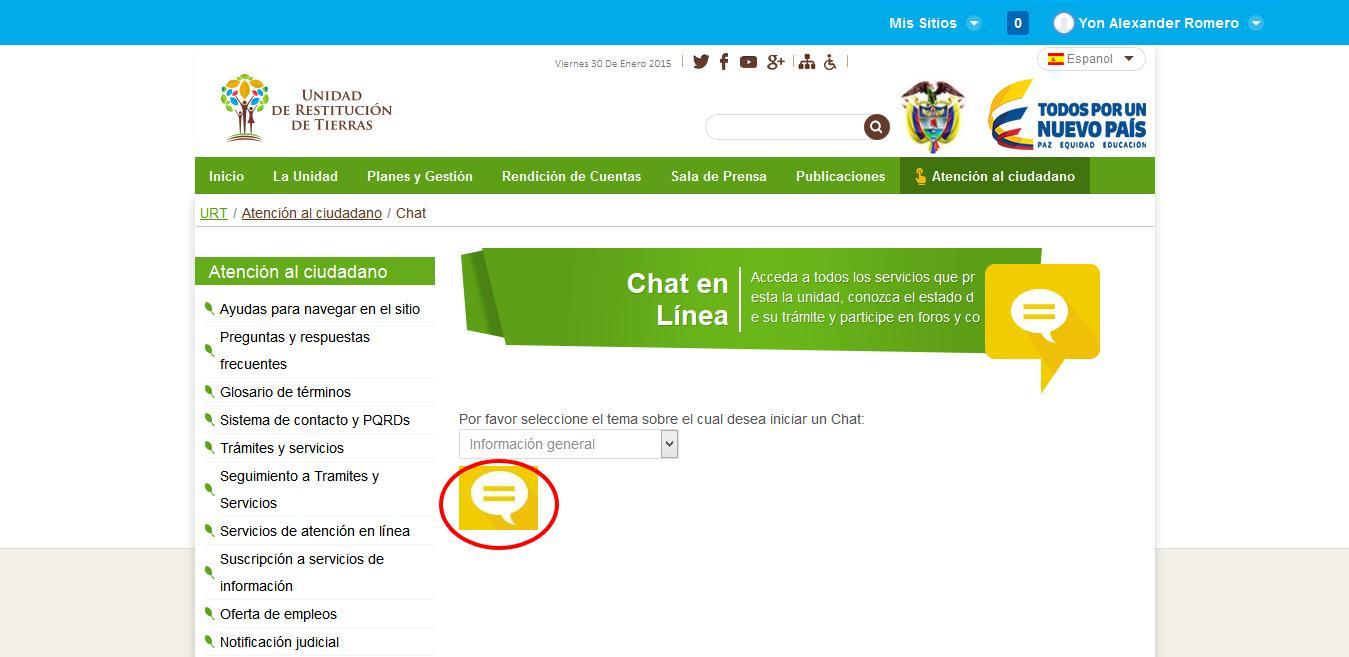 Al usuario le saldrá una nueva ventana para poder acceder al chat debe presionar el botón gris de Chat Atención al cliente como lo indica la figura.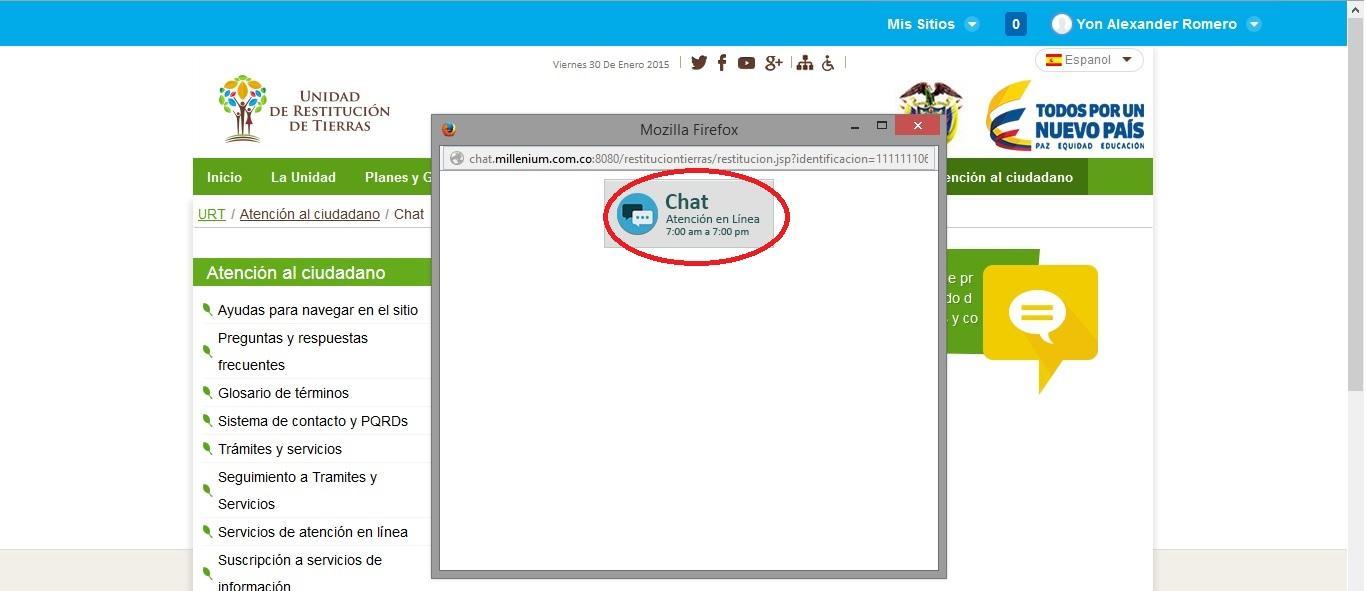 El usuario ya ha accedido al chat de determinado tema que fue escogido anteriormente por él, tiene la opción de ingresar texto en la caja de texto y de enviarlo al asesor del chat presionando click en el botón de Enviar. Para salir de la ventana de chat debe presionar el botón salir ubicado en la parte superior derecha de la ventana de chat.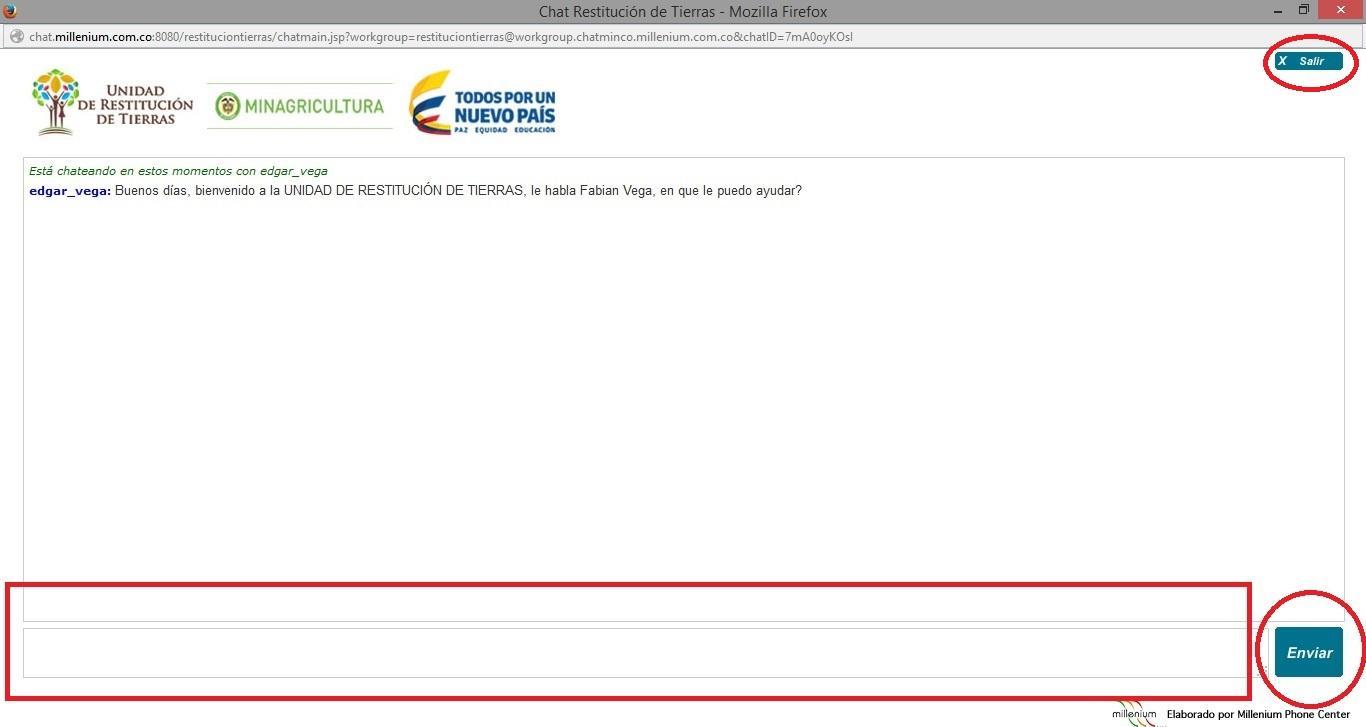 